Страница Сведения об организацииВерхняя часть, шапка и подвал как на всем сайте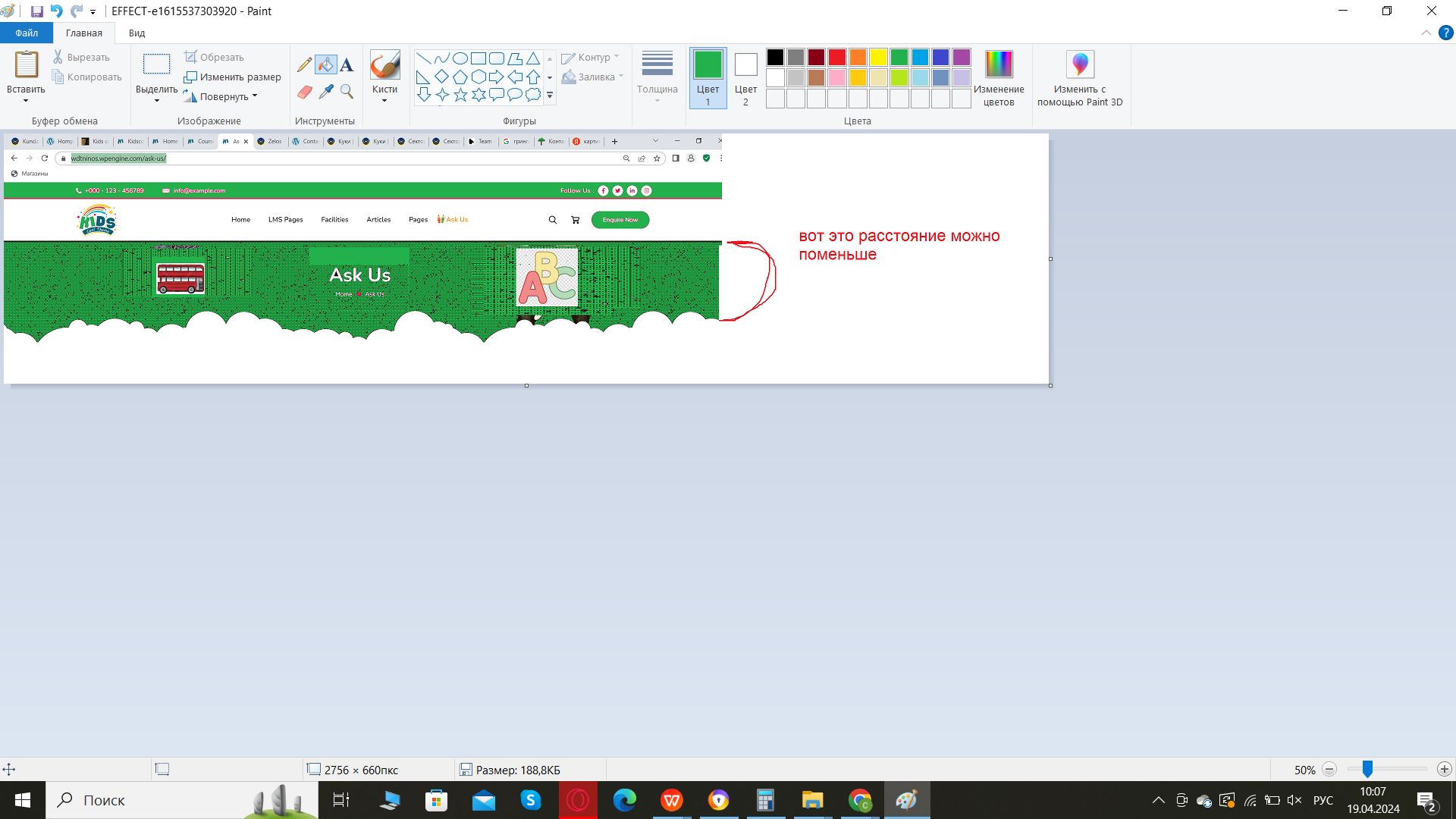 Далее  текстСведения об образовательной организации  Текст и ссылки как на странице https://greenglish.ru/svedeniya-ob-obrazovatelnoj-organizaczii.html Снизу подвал